Land + Water + Seeds = Food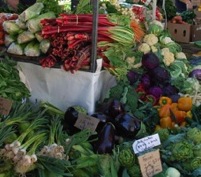 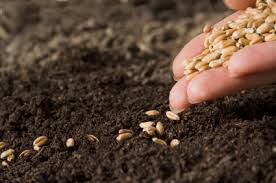 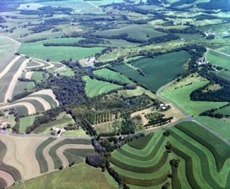 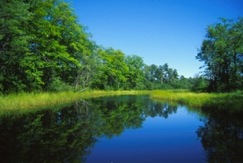 Conference on Friday & Saturday, March 14- 15, 2014UW-Baraboo Campus, 1006 Connie Rd, Baraboo, WI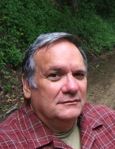 Friday:  6:30 – 9:00 p.m.  Featuring David Rhodes Author of Driftless and Jewelweed: The NovelFollowed by Movie Night:  Several short films will be shownSaturday Conference:  8:00 a.m. to 5:30 p.m.Followed by John Kinsman Beginning Farmer Food Sovereignty Prize Reception & Dinner and Ceremony 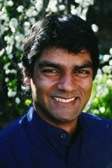 5:30 – 9:30 p.m.Featuring Raj PatelAuthor of The Value of Nothing and Stuffed and Starved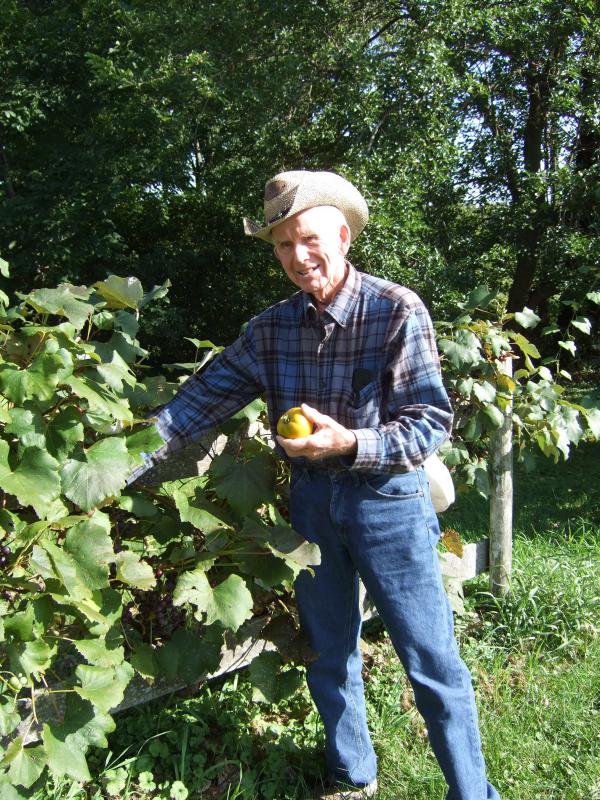 Join us to Honor the memory and legacy of John Kinsman, founder of the Family Farm DefendersSaturday, March 15, 2014 -- 8:00 a.m. to 5:30 p.m.UW – Baraboo/ Sauk CountyTentative Schedule8:00 a.m.  Registration and Breakfast – Lange Center9:00 a.m.  Welcome  -- John Peck and Joel Greeno – Umfoefer Building—Room A-49:15 a.m.  Panel – This Land is My Land, This Land is Your Land…and Land GrabbingModerator:  Ruth Simpson Panelists: Curt Meine, Ben Burkett, Ken Schmitt10:30 a.m. Break10:45 a.m. Workshops 1Noon  Lunch – Lange Center1:00 p.m. Panel – Is the well dry? Water Resources at RiskModerator:  Arleen Kanno Panelists: Bob Clarke, Kimberlee Wright, Rep. Dana Wachs2:15 p.m. Break2:30 p.m. Workshops 23:45 p.m. Break4:00 p.m. Panel – Food Justice:  Carrying the Message to Media and the MassesModerator:  Rebekah Wilce:  Panelists:  Raj Patel, Patty Lovera, Ron Seely5:15 Wrap-upWorkshops 1:  10:45 to NoonA.  Local control and State Preemption – Who’s in Charge?– Room A-4 – Strategy Session – Edie Ehlert, B.  Fair Trade and Trade Agreements – Room A-30Jim Goodman, Mary Bottari, John PeckC.  Seeds of Change:  The case against GMOs and for Labeling – Room A-18 – Patty Lovera, Mark KastelWorkshops 2:  2:30 – 3:45 p.m.D.  Fighting CAFOs  -- Strategies for WinningStrategy Session – Room A-4 – Nancy and Lynn Utesch, Bill Iwen,E.  Land O’Lakes Campaign – Fair Prices for Dairy Farmers – Room A-30 – Strategy Session – Bob Wills, Joel GreenoF.  The Good Local Food Movement – Room A-18Rebecca Goodman, Inga Witscher, Jasia Steinmitz, Oscar Ferreira###Other speakers will be added to the schedule when confirmed.All the panels and workshops will be held in the lower level of the Umhoefer Building.  All meals will be held in the cafeteria in the John and Murrel Lange Center.Registration FormName:  ______________________________________________________________Organization:_______________________________________________________Address: ____________________________________________________________City: ______________________________ State: _________  Zip: ____________Email: _______________________________________________________________Meals:  	          ☐ Vegetarian option Please sign up by March 1 to be assured a meal. There is a surcharge of $15 for registering after March 1 for the conference.Preferences for Workshops: Morning:    	 	☐ A  	  ☐ B  	☐ C  Afternoon:  		☐ D  	  ☐ E  	☐ FFFD reserved a block of rooms at the Clarion Hotel, 626 W. Pine St. (Hwy 12) in Baraboo.  It is near the UW-Baraboo campus.   Please call (608) 356-6422    to reserve a room by Feb 15th